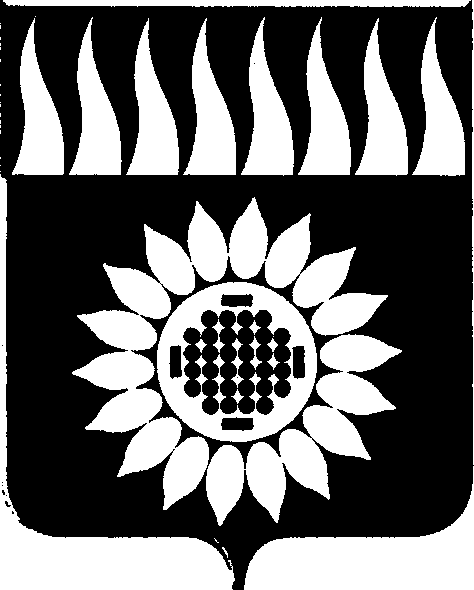 администрация  Городского  округа  Заречныйп о с т а н о в л е н и еот___18.01.2021____  №  ___24-П___г. ЗаречныйО создании Комиссии по соблюдению требований к служебному поведениюруководителей муниципальных учреждений и предприятий городского округа Заречный и урегулированию конфликта интересовВ соответствии с Федеральным законом от 12 января 1996 № 7-ФЗ «О некоммерческих организациях», Федеральным законом от 25 декабря 2008       № 273-ФЗ «О противодействии коррупции», Указом Президента Российской Федерации от 01.07.2010 № 821 «О комиссиях по соблюдению требований к служебному поведению федеральных государственных гражданских служащих и урегулированию конфликта интересов», постановлением администрации городского округа Заречный от 11.11.2019 № 1138-П «Об утверждении Порядка уведомления представителя нанимателя (работодателя) руководителями муниципальных учреждений и предприятий городского округа Заречный о возникшем конфликте интересов или о возможности его возникновения», на основании ст. ст. 28, 31 Устава городского округа Заречный администрация городского округа ЗаречныйПОСТАНОВЛЯЕТ:1. Создать Комиссию по соблюдению требований к служебному поведению руководителей муниципальных учреждений и предприятий городского округа Заречный и урегулированию конфликта интересов.2. Утвердить состав Комиссии по соблюдению требований к служебному поведению руководителей муниципальных учреждений и предприятий городского округа Заречный и урегулированию конфликта интересов (прилагается).3. Опубликовать настоящее постановление в Бюллетене официальных документов городского округа Заречный и разместить на официальном сайте городского округа Заречный (www.gorod-zarechny.ru).УТВЕРЖДЕНпостановлением администрациигородского округа Заречныйот__18.01.2021__  №  ___24-П___«О создании Комиссии по соблюдению требований к служебному поведениюруководителей муниципальныхучреждений и предприятий городского округа Заречный и урегулированиюконфликта интересов»СОСТАВКомиссии по соблюдению требований к служебному поведению руководителей муниципальных учреждений и предприятий городского округа Заречный и урегулированию конфликта интересов1. КирилловОлег Петрович- первый заместитель главы администрации городского округа Заречный, председатель комиссии2. СоломеинаТатьяна Леонидовна- и.о. заместителя главы администрации городского округа Заречный по социальным вопросам, заместитель председателя комиссии3. ЩиклинаИрина Юрьевна- главный специалист организационного отдела администрации городского округа Заречный, секретарь комиссииЧлены комиссии:4. ИвановАлександр Витальевич- и.о. начальника организационного отдела администрации городского округа Заречный5. ИсаковаОксана Сергеевна- ведущий специалист юридического отдела администрации городского округа Заречный6. МалиновскаяНина Ивановна- управляющий делами администрации городского округа Заречный